Promotion Application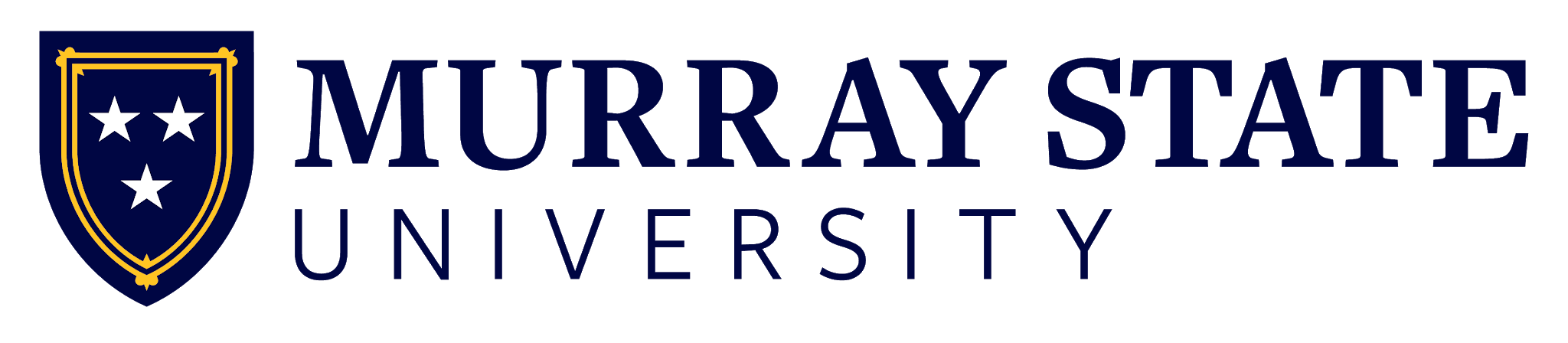 Applicant: Teaching Excellence